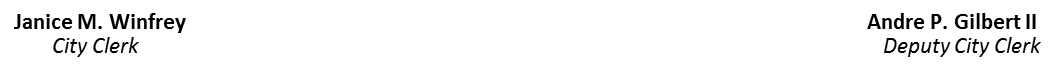 April 2, 2020NOTICE OF THE DETROIT CHARTER REVISION COMMISSION WORKERS RIGHTS COMMITTEE	In accordance with Section 5(4) of the Michigan Open Meetings Act, MCL 15.265(4), the Detroit Charter Revision Commission will hold a Workers Rights Committee Meeting on Monday, April 6, 2020 at 6:30 p.m. via Google Meet.  Click here: meet.google.com/zvd-oysr-umr- or dial in toll-free by (